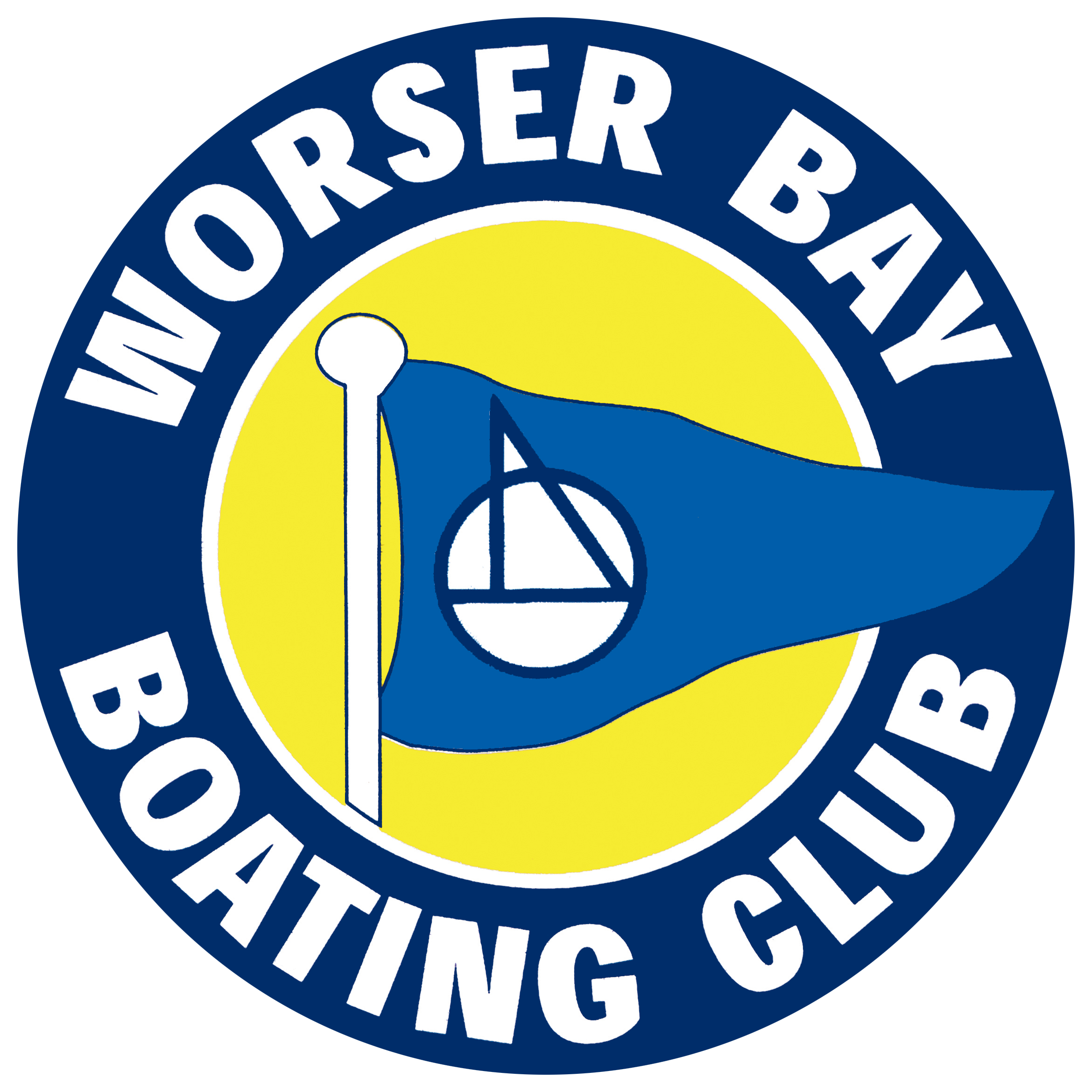 Wellington Junior and Youth Championship& Worser Bay Boating Club Regatta9th February 2019The Organising Authority is Worser Bay Boating Club IncMarine Parade, Seatoun, WellingtonNOTICE OF RACENB: The notation ‘[DP]’ in a rule in the Notice of Race means that the penalty for a breach of that rule may, at the discretion of the protest committee, be less than disqualification.RULESThe regatta will be governed by the rules as defined in The Racing Rules of Sailing.The Yachting New Zealand Safety Regulations Part 1 shall apply.The sailing instructions will consist of the instructions in RRS Appendix S, Standard Sailing Instructions and Supplementary Sailing Instructions that will be on the official notice board located at the event headquarters in the vicinity of Worser Bay. Appendix T, Arbitration, will apply.ADVERTISINGBoats may be required to display advertising chosen and supplied by the organising authority. [DP]ELIGIBILITY AND ENTRYThe regatta is open to all dinghy classes including catamarans and sailboards and including a separate division for Green Fleet Optimists.Entry forms and registration will be accepted from 8.30am on the day of the regatta and until 45 minutes prior to the warning signal of any race.To be eligible to compete in this event each entrant and crew member shall be a financial member of a club recognised by the skipper and crew member’s national authority. FEESRequired fees are as follows:SCHEDULERegistration is from 08:30 hours at Worser Bay Boating Club clubrooms. Briefing is at 09:15 at Worser Bay Boating Club clubrooms.Racing is scheduled for Saturday 9th February 2019.There are four races scheduled. (The first Afternoon Race is a NZ Sunburst Association Wellington Branch Series Race for the Sunburst Class).The scheduled time of the warning signal for the first race is 10:10 hours.No warning signal will be made after 15:45 hours.MEASUREMENTAll boats entered shall comply with their respective class rules.VENUEAttachment A shows the location of the regatta venue.Attachment B shows the location of the racing area.THE COURSESThe courses to be sailed will be triangular and/or windward-leeward.SCORINGOne race is required to be completed to constitute a series.All races sailed will be scored; no race score will be excluded.PENALTY SYSTEMFor all catamaran, foiling and skiff classes RRS 44.1 is changed so that the Two-Turns Penalty is replaced by the One-Turn Penalty.SUPPORT VESSELSSupport vessels must register with the Organizing Authority at Registration. [DP]HAUL-OUT RESTRICTIONSAll boats must launch and retrieve from the Worser Bay Beach south of the club house building site and must remain outside of any swim patrol flag area. [DP]Beach trolleys should be in a compact area and must not be left between any swim flags on the beach while competitors are afloat. [DP]RADIO COMMUNICATIONExcept in an emergency, a boat that is racing shall not make voice or data transmissions and shall not receive voice or data communication that is not available to all boats. This restriction also applies to mobile telephones. [DP]PRIZESPrizes will be given as follows:Junior and Youth Championship:1st, 2nd, 3rd for Optimist Green 1st, 2nd, 3rd for Optimist Open 1st, 2nd, 3rd for Starling1st, 2nd, 3rd for Laser Radial1st for P ClassCentreboard Regatta:Optimist (Open) 		Barton Marine Handicap CupP Class			Pennsylvania CupStarling			Worser Bay Cup
Sunburst			Sunburst Shield
Zephyr			Zephyr TrophyOpen*			Bob Arkley ShieldMono*			Briscoe Trophy	Catamarans*		Hal Finney Memorial Cup	(* calculated on class yardsticks currently used by WBBC). Other prizes may be awarded.INSURANCEEach participating boat shall be responsible for their own insurance. As a minimum a current 3rd party policy should be held.DISCLAIMER OF LIABILITYCompetitors participate in the regatta entirely at their own risk. See RRS 4, Decision to Race. The organising authority will not accept any liability for material damage or personal injury or death sustained in conjunction with or prior to, during, or after the regatta. RIGHTS TO USE NAME AND LIKENESS  By participating in this event competitors automatically grant to the Organising Authority and the event sponsors the right, in perpetuity, to make, use, and show, at their discretion, any photography, audio and video recordings, and other reproductions of them made at the venue or on the water from the time of their arrival at the venue, until their final departure, without compensation.FURTHER INFORMATION For further information please view the Worser Bay Boating Club Regatta Website - www.wbbc.org.nzATTACHMENT A – Regatta Venue 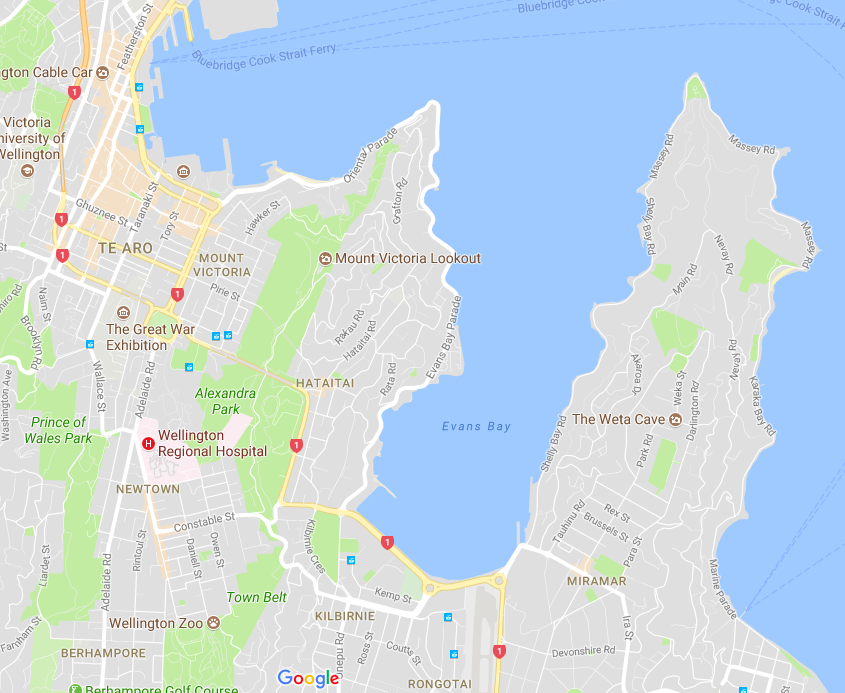             ATTACHMENT B – Racing Area 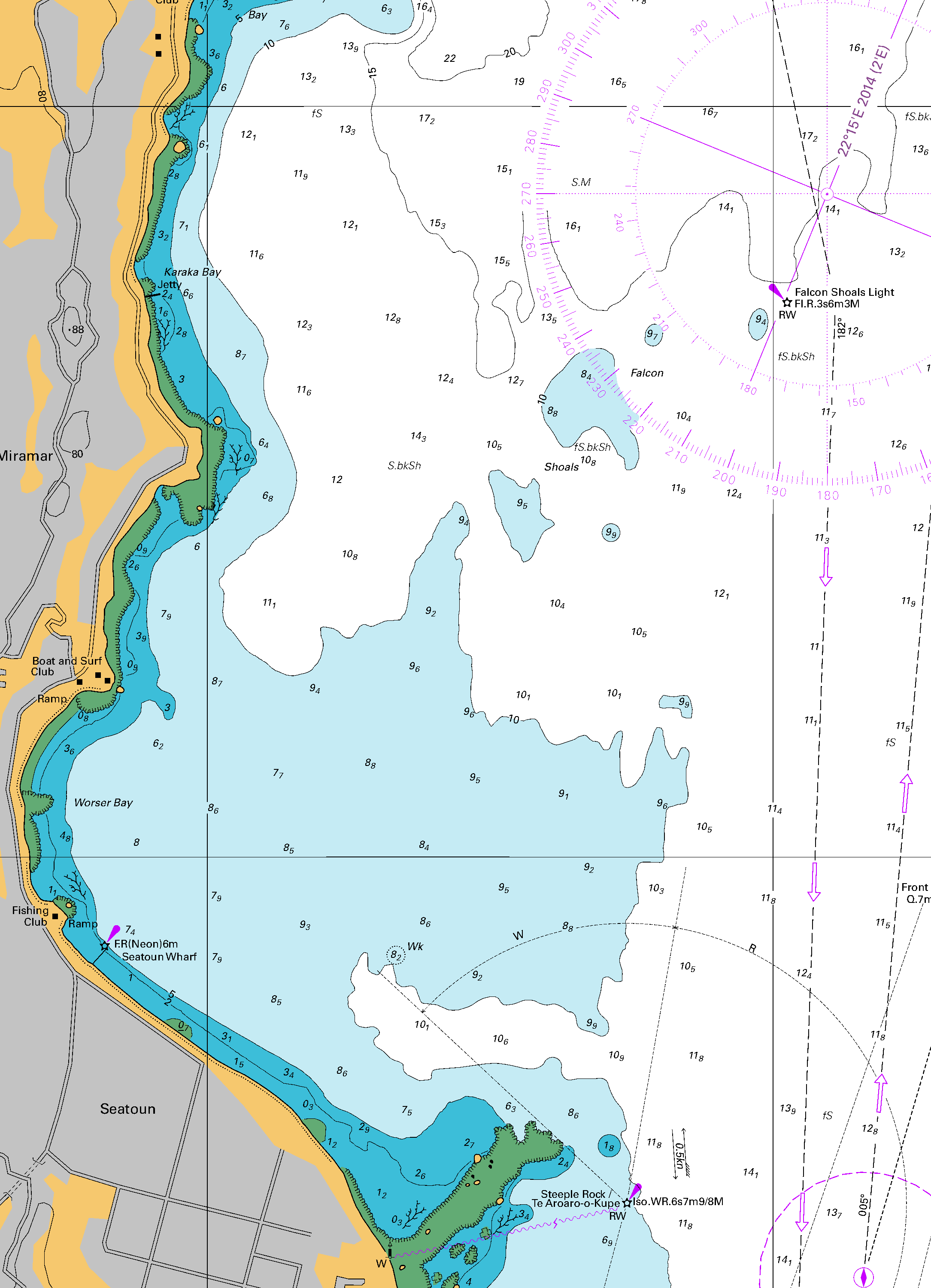 ENTRYFEEJunior Classes$10Senior Classes$20